KLASA:		024-04/24-01/01URBROJ:	2140-23-2-24-2Mihovljan, 	15. 01. 2024.	Na temelju članka 4. stavka 3. Zakona o službenicima i namještenicima u lokalnoj i područnoj (regionalnoj) samoupravi (“Narodne novine”, broj 86/08, 61/11, 4/18 i 112/19), članka 12. Uredbe o izmjenama Uredbe o klasifikaciji radnih mjesta u lokalnoj i područnoj (regionalnoj) samoupravi („Narodne novine“ broj 48/23) i članka 59. Statuta Općine Mihovljan („Službeni glasnik Krapinsko-zagorske županije“ broj 5/13, 11/18, 08/20 i 08/21),  0pćinski načelnik Općine Mihovljan, na prijedlog pročelnice Jedinstvenog upravnog odjela Općine Mihovljan, dana 15. siječnja  2024. godine, donio jeIII. izmjenu i dopunu Pravilnika  o unutarnjem redu Jedinstvenog upravnog odjela Općine Mihovljan	U Pravilniku o unutarnjem redu Jedinstvenog upravnog odijela Općine  Mihovljan ( „Službeni  glasnik  Krapinsko  - zagorske „  br. 55/21,  1/22 i 4/22 ) (u daljnjem tekstu: Pravilnik)  u  dijelu: „Unutarnje   ustrojstvo  i  sistematizacija  radnih  mjesta“ dodaje se VLASTITI POGON ZA OBAVLJANJE KOMUNALNIH DJELATNOSTI radno  mjesto: „7. KOMUNALNI RADNIK “ prema sljedećem : Članak 2.	Ovaj Pravilnik o izmjeni  i  dopuni  Pravilnika  stupa na snagu dan nakon dana objave u “Službenom glasniku Krapinsko-zagorske županije”.																	OPĆINSKI NAČELNIK																	        Zlatko BartolićDOSTAVITI:1.	Krapinsko-zagorska županija, Upravni odjel za poslove Županijske skupštine, n/r Svjetlane Goričan, Magistratska 1, 49000 Krapina ( za objavu),2.	Oglasna ploča i WEB stranica općine Mihovljan,3.	Jedinstvenom upravnom odjelu, ovdje,4.	Za zbirku isprava,5.	Pismohrana.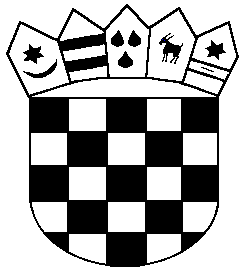 REPUBLIKA HRVATSKAKRAPINSKO-ZAGORSKA ŽUPANIJAOPĆINA MIHOVLJANOPĆINSKI NAČELNIKR.br.                                                           KOMUNALNI RADNIK                                                           KOMUNALNI RADNIK                                                           KOMUNALNI RADNIK                                                           KOMUNALNI RADNIKBroj izvršitelja7OSNOVNI PODATCI O RADNOM MJESTUOSNOVNI PODATCI O RADNOM MJESTUOSNOVNI PODATCI O RADNOM MJESTUOSNOVNI PODATCI O RADNOM MJESTU1KATEGORIJAKATEGORIJAPOTKATEGORIJARAZINAKLASIFIKACIJSKI RANGKLASIFIKACIJSKI RANGIV.IV.Namještenik II. potkategorije112.12.OPIS POSLOVA RADNOG MJESTAOPIS POSLOVA RADNOG MJESTAOPIS POSLOVA RADNOG MJESTAOPIS POSLOVA RADNOG MJESTAOPIS POSLOVA RADNOG MJESTAOPIS POSLOVA RADNOG MJESTAOPIS POSLOVA I ZADATAKAOPIS POSLOVA I ZADATAKAOPIS POSLOVA I ZADATAKAOPIS POSLOVA I ZADATAKAPribližan postotak vremena potreban za obavljanje pojedinog poslaPribližan postotak vremena potreban za obavljanje pojedinog poslaObavlja  poslove na održavanju i čišćenju javnih, javno prometnih te zelenih površina, čišćenje nogostupa, otvorenih odvodnih kanala, trgova, parkova, šetališta, dječjih igrališta, slivnika, Obavlja košnju trave, grabljanje lišća, formiranje živicaUklanja i čisti snijeg i led s nogostupa i prostora oko zgrada Općine MihovljanObavlja  poslove na održavanju i čišćenju javnih, javno prometnih te zelenih površina, čišćenje nogostupa, otvorenih odvodnih kanala, trgova, parkova, šetališta, dječjih igrališta, slivnika, Obavlja košnju trave, grabljanje lišća, formiranje živicaUklanja i čisti snijeg i led s nogostupa i prostora oko zgrada Općine MihovljanObavlja  poslove na održavanju i čišćenju javnih, javno prometnih te zelenih površina, čišćenje nogostupa, otvorenih odvodnih kanala, trgova, parkova, šetališta, dječjih igrališta, slivnika, Obavlja košnju trave, grabljanje lišća, formiranje živicaUklanja i čisti snijeg i led s nogostupa i prostora oko zgrada Općine MihovljanObavlja  poslove na održavanju i čišćenju javnih, javno prometnih te zelenih površina, čišćenje nogostupa, otvorenih odvodnih kanala, trgova, parkova, šetališta, dječjih igrališta, slivnika, Obavlja košnju trave, grabljanje lišća, formiranje živicaUklanja i čisti snijeg i led s nogostupa i prostora oko zgrada Općine Mihovljan4040Brine o alatu i strojevima za rad i drži ih u ispravnom stanjuBrine o alatu i strojevima za rad i drži ih u ispravnom stanjuBrine o alatu i strojevima za rad i drži ih u ispravnom stanjuBrine o alatu i strojevima za rad i drži ih u ispravnom stanju1010Održava zelene površine: cvjetnjake, grmove i nasade drvećaOdržava zelene površine: cvjetnjake, grmove i nasade drvećaOdržava zelene površine: cvjetnjake, grmove i nasade drvećaOdržava zelene površine: cvjetnjake, grmove i nasade drveća1010Vodi brigu o održavanju košarica za otpatke, prometnih znakova i putokaza, rešetki, slivnika, poklopca šahtova, oglasnih pločaVodi brigu o održavanju košarica za otpatke, prometnih znakova i putokaza, rešetki, slivnika, poklopca šahtova, oglasnih pločaVodi brigu o održavanju košarica za otpatke, prometnih znakova i putokaza, rešetki, slivnika, poklopca šahtova, oglasnih pločaVodi brigu o održavanju košarica za otpatke, prometnih znakova i putokaza, rešetki, slivnika, poklopca šahtova, oglasnih ploča1010Obavlja poslove domara zgrada Općine MihovljanObavlja poslove domara zgrada Općine MihovljanObavlja poslove domara zgrada Općine MihovljanObavlja poslove domara zgrada Općine Mihovljan1010Zadužen je za postavljanje plakata Zadužen je za postavljanje plakata Zadužen je za postavljanje plakata Zadužen je za postavljanje plakata 55Vodi brigu o inventaru i samom prostoru društvenog doma, čišćenje prostorija u vlasništvu OpćineVodi brigu o inventaru i samom prostoru društvenog doma, čišćenje prostorija u vlasništvu OpćineVodi brigu o inventaru i samom prostoru društvenog doma, čišćenje prostorija u vlasništvu OpćineVodi brigu o inventaru i samom prostoru društvenog doma, čišćenje prostorija u vlasništvu Općine55Vodi brigu oko održavanja prostorije mrtvačnice na mjesnom groblju MihovljanVodi brigu oko održavanja prostorije mrtvačnice na mjesnom groblju MihovljanVodi brigu oko održavanja prostorije mrtvačnice na mjesnom groblju MihovljanVodi brigu oko održavanja prostorije mrtvačnice na mjesnom groblju Mihovljan55Obavlja i druge poslove po nalogu  pročelnika i općinskog načelnikaObavlja i druge poslove po nalogu  pročelnika i općinskog načelnikaObavlja i druge poslove po nalogu  pročelnika i općinskog načelnikaObavlja i druge poslove po nalogu  pročelnika i općinskog načelnika55OPIS RAZINE STANDARDNIH MJERILA ZA KLASIFIKACIJU RADNIH MJESTAOPIS RAZINE STANDARDNIH MJERILA ZA KLASIFIKACIJU RADNIH MJESTAOPIS RAZINE STANDARDNIH MJERILA ZA KLASIFIKACIJU RADNIH MJESTAOPIS RAZINE STANDARDNIH MJERILA ZA KLASIFIKACIJU RADNIH MJESTAOPIS RAZINE STANDARDNIH MJERILA ZA KLASIFIKACIJU RADNIH MJESTAOPIS RAZINE STANDARDNIH MJERILA ZA KLASIFIKACIJU RADNIH MJESTAPOTREBNO STRUČNO ZNANJEPOTREBNO STRUČNO ZNANJESrednja stručna sprema tehničke, strojarske, građevinske, prometne, struke, posjedovanje vozačke dozvole B kategorijeSrednja stručna sprema tehničke, strojarske, građevinske, prometne, struke, posjedovanje vozačke dozvole B kategorijeSrednja stručna sprema tehničke, strojarske, građevinske, prometne, struke, posjedovanje vozačke dozvole B kategorijeSrednja stručna sprema tehničke, strojarske, građevinske, prometne, struke, posjedovanje vozačke dozvole B kategorijeSLOŽENOST POSLOVASLOŽENOST POSLOVAStupanj složenosti posla koji uključuje obavljanje pomoćno – tehničkih poslova koji zahtijevaju primjenu znanja i vještina tehničkih, industrijskih, obrtničkih i drugih struka. Stupanj složenosti posla koji uključuje obavljanje pomoćno – tehničkih poslova koji zahtijevaju primjenu znanja i vještina tehničkih, industrijskih, obrtničkih i drugih struka. Stupanj složenosti posla koji uključuje obavljanje pomoćno – tehničkih poslova koji zahtijevaju primjenu znanja i vještina tehničkih, industrijskih, obrtničkih i drugih struka. Stupanj složenosti posla koji uključuje obavljanje pomoćno – tehničkih poslova koji zahtijevaju primjenu znanja i vještina tehničkih, industrijskih, obrtničkih i drugih struka. STUPANJ ODGOVORNOSTI I UTJECAJ NA DONOŠENJE ODLUKASTUPANJ ODGOVORNOSTI I UTJECAJ NA DONOŠENJE ODLUKAStupanj odgovornosti koji uključuje odgovornost za materijalne resurse s kojima radi te pravilnu primjenu pravila struke.Stupanj odgovornosti koji uključuje odgovornost za materijalne resurse s kojima radi te pravilnu primjenu pravila struke.Stupanj odgovornosti koji uključuje odgovornost za materijalne resurse s kojima radi te pravilnu primjenu pravila struke.Stupanj odgovornosti koji uključuje odgovornost za materijalne resurse s kojima radi te pravilnu primjenu pravila struke.